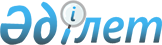 Об утверждении тарифов на сбор, вывоз, захоронение и утилизацию твердых бытовых отходов по Созакскому району
					
			Утративший силу
			
			
		
					Решение Созакского районного маслихата Южно-Казахстанской области от 31 марта 2016 года № 10. Зарегистрировано Департаментом юстиции Южно-Казахстанской области 20 апреля 2016 года № 3720. Утратило силу решением Созакского районного маслихата Южно-Казахстанской области от 23 июня 2016 года № 23      Сноска. Утратило силу решением Созакского районного маслихата Южно-Казахстанской области от 23.06.2016 № 23.

      В соответствии с подпунктом 2) статьи 19-1 Экологического кодекса Республики Казахстан от 9 января 2007 года, подпунктом 15) пункта 1 статьи 6 Закона Республики Казахстан от 23 января 2001 года "О местном государственном управлении и самоуправлении в Республике Казахстан" Созакский районный маслихат РЕШил:

      1. Утвердить прилагаемые тарифы на сбор, вывоз, захоронение и утилизацию твердых бытовых отходов по Созакскому району.

      2. Настоящее решение вводится в действие по истечению десяти календарных дней после дня его первого официального опубликования.

 Тарифы на сбор, вывоз, захоронение и утилизацию твердых бытових отходов по Созакскому району
					© 2012. РГП на ПХВ «Институт законодательства и правовой информации Республики Казахстан» Министерства юстиции Республики Казахстан
				
      Секретарь районного маслихата

Б.Байғараев
Утверждено решением
Созакского районного
маслихата от 31 марта 2016 года
№ 10№
п/п

Наименование

Расчетная единица

Цена, в
Тенге

1

Тарифы на сбор, вывоз твердых бытових отходов

1.1

Домовладения благоустроенные

1 человек

100

1.2

Домовладения неблагоустроенные

1 человек

120

1.3

Юридические лица

1 кубический метр

2170

2

Тарифы на захоронение и утелизацию твердых бытових отходов

2.1

Для физических лиц

1 кубический метр

100

2.2

Для юридических лиц

1 кубический метр

1646

